                                                                                                                                                		`	Kcynia, 13..03.2018r                                         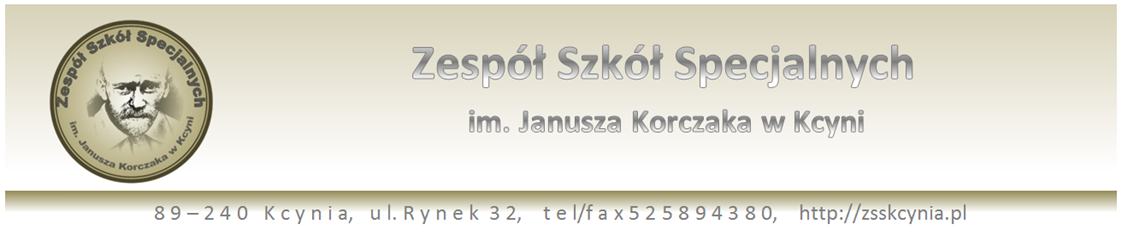 OGŁOSZENIE NR 1/2018Dyrektor Zespołu Szkół Specjalnych im. Janusza Korczaka w Kcyniogłasza konkurs na stanowisko urzędniczegłównego księgowegoNazwa i adres jednostki:Zespół Szkół Specjalnych im. Janusza Korczaka w Kcyniul. Rynek 3289-240 Kcyniatel./fax 52 589- 43 -80Określenie stanowiska:Stanowisko: główny księgowy w Zespole Szkół Specjalnych im. Janusza Korczaka w Kcyni.Wymiar etatu: pełen etat.Rodzaj umowy: umowa o pracę.Wymagania niezbędne:Osoba ubiegająca się o stanowisko głównego księgowego powinna spełniać następujące niezbędne wymagania:Posiadać obywatelstwo polskie.Mieć pełną zdolność do czynności prawnych oraz korzystać w pełni z praw publicznych.Nie była prawomocnie skazana za przestępstwo przeciwko mieniu, przeciwko obrotowi gospodarczemu, przeciwko działalności instytucji państwowych oraz samorządu terytorialnego, przeciwko wiarygodności dokumentów lub za przestępstwo karno skarbowe, a także nie była karana za przestępstwo umyślne.Spełnia jeden z poniższych warunków:ukończyła ekonomiczne jednolite studia magisterskie, ekonomiczne wyższe studia zawodowe, uzupełniające ekonomiczne studia magisterskie lub ekonomiczne studia podyplomowe i posiada co najmniej 3-letnią praktykę w księgowości,ukończyła średnią, policealną lub pomaturalna szkołę ekonomiczną i posiada co najmniej 6- letnią praktykę w księgowości,jest wpisana do rejestru biegłych rewidentów na podstawie odrębnych przepisów,posiada certyfikat księgowy uprawniający do usługowego prowadzenie ksiąg rachunkowych, wydany na podstawie odrębnych przepisów.Nie była karana zakazem pełnienia funkcji związanych z dysponowaniem środkami publicznymi, o których mowa w art.31 ustawy z dnia 17 grudnia 2004r. o odpowiedzialności za naruszenie dyscypliny finansów publicznych  ( tekst jednolity Dz. U. z 2017r., poz. 1311 ).Posiada dobrą znajomość ustaw: o finansach publicznych, o rachunkowości, o podatku od towarów i usług, o podatku dochodowym od osób prawnych oraz od osób fizycznych, o odpowiedzialności za naruszenie dyscypliny finansów publicznych oraz przepisów dotyczących sprawozdawczości budżetowej.Posiada stan zdrowia pozwalający na zatrudnienie na stanowisku głównego księgowego.Wymagania dodatkowe:Dobra znajomość standardowych aplikacji Windows, internetu oraz programów Vulcan Księgowość Optivum, Płace Optivum i Płatnik ZUS.Znajomość zasad finansowania zadań oświatowych na szczeblu jednostki samorządu terytorialnego.Cechy osobowości: odpowiedzialność, samodzielność, rzetelność, komunikatywność, terminowość, umiejętność sprawnego podejmowania decyzji.Zakres zadań wykonywanych na stanowisku:Prowadzenie rachunkowości placówki zgodnie z obowiązującymi przepisami.Wykonywanie dyspozycji środkami pieniężnymi z rachunków placówki.Dokonywanie kontroli zgodności operacji gospodarczych i finansowych z planem finansowym placówki.Dokonywanie kontroli kompletności i rzetelności dokumentów dotyczących operacji gospodarczych i finansowych oraz ich dekretację.Przygotowywanie projektu budżetu placówki.Sporządzanie i kontrola realizacji planu dochodów i wydatków, prowadzenie księgi głównej dla poszczególnych kont syntetycznych i analitycznych zgodnie z klasyfikacja budżetową.Sporządzanie bilansu, prowadzenie sprawozdawczości budżetowej i podatkowej, wykonywanie analiz, zestawień oraz prognoz wydatków placówki.Naliczanie wynagrodzeń, składek ZUS, zaliczek podatkowych, spraw ubezpieczeniowych pracowników oraz ich terminowe przekazywanie.Sporządzanie deklaracji podatkowych i raportów ZUS.Opracowywanie projektów przepisów wewnętrznych w zakresie księgowości.Przestrzeganie zasad rozliczeń pieniężnych wraz z analizą wykorzystanych środków.Sporządzanie naliczenia odpisów na ZFŚŚ.Sporządzanie obowiązujących sprawozdań finansowych i statystycznych.Prowadzenie korespondencji w zakresie spraw finansowych.Należyte przechowywanie i zabezpieczenie dokumentów finansowo- księgowych.Nadzorowanie prawidłowego przebiegu przekazywania składników majątkowych oraz zasad inwentaryzacji i likwidacji środków trwałych i wyposażenia.Finansowe rozliczanie inwentaryzacji.Informacja o warunkach pracy na danym stanowisku:Praca w dni robocze od poniedziałku do piątku w wymiarze 8 godzin dziennie, w godzinach od 7.00 do 15.00.Wynagrodzenie za pracę wypłacane jest raz w miesiącu, do 28- go każdego miesiąca.Informacja o wskaźniku zatrudnienia osób niepełnosprawnych:W miesiącu poprzedzającym datę upublicznienia ogłoszenia wskaźnik zatrudnienia osób niepełnosprawnych w jednostce wynosi poniżej 6%.Wymagane dokumenty:List motywacyjny.Życiorys (CV).Kwestionariusz osobowy dla osoby ubiegającej się o pracę.Kserokopie dokumentów poświadczających staż pracy(świadectwa pracy, zaświadczenia).Kserokopie dokumentów poświadczających wykształcenie.Kserokopie dokumentów poświadczających posiadane kwalifikacje.Oświadczenie o pełnej zdolności do czynności prawnych oraz korzystania w pełni praw publicznych.Oświadczenie o niekaralności za przestępstwo przeciwko mieniu, przeciwko obrotowi gospodarczemu, przeciwko działalności instytucji państwowych oraz samorządu terytorialnego, wiarygodności dokumentów lub za przestępstwo skarbowe.Oświadczenie o niekaralności za przestępstwa popełnione umyślnie.Oświadczenie o niekaralności  zakazem pełnienia funkcji związanych z dysponowaniem środkami publicznymi, o których mowa w art. 31 ustawy z dnia 17 grudnia 2004r. o odpowiedzialności za naruszenie dyscypliny finansów publicznych ( Dz. U. z 2013r., poz.168 ).Oświadczenie o stanie zdrowia pozwalającym na zatrudnienie na stanowisku głównego księgowego.Oświadczenie kandydata o wyrażeniu zgody na przetwarzanie danych osobowych do celów naboru zgodnie z ustawą z dnia 29 sierpnia 1997r. o ochronie danych osobowych (Dz. U. z 2015, poz. 2135 ze zmianami).Termin i miejsce składania dokumentów:Wymagane dokumenty aplikacyjne należy składać w zaklejonej kopercie w siedzibie Zespołu Szkół Specjalnych im. Janusza Korczaka, ul. Rynek 32, 89-240 Kcynia lub za pośrednictwem poczty w terminie do dnia 22 marca 2018r. do godziny 14.00 z dopiskiem „ Konkurs na stanowisko głównego księgowego”. Dokumenty złożone po wyżej określonym terminie nie będą rozpatrywane.Inne informacje:Nabór przeprowadzi Komisja Rekrutacyjna powołana przez Dyrektora Zespołu Szkół Specjalnych im. Janusza Korczaka w Kcyni.Postępowanie rekrutacyjne związane z analizą złożonych dokumentów aplikacyjnych odbędzie się              23 marca 2018r.O dopuszczeniu do dalszego postępowania kwalifikacyjnego (rozmowa kwalifikacyjna) oraz miejscu jej przeprowadzenia kandydaci zostaną powiadomieni indywidualnie – telefonicznie.Informacja o wyniku naboru będzie umieszczona na stronie internetowej Zespołu Szkół Specjalnych im. Janusza Korczaka w Kcyni oraz na tablicy informacyjnej w siedzibie placówki.Dokumenty kandydata wybranego w procesie naboru i zatrudnionego w placówce zostaną dołączone do akt osobowych.Dokumenty pozostałych kandydatów będą przechowywane w sekretariacie Zespołu Szkół Specjalnych im. Janusza Korczaka w Kcyni przez okres 3 miesięcy od dnia upowszechnienia informacji o naborze.W tym okresie kandydaci będą mogli odebrać swoje dokumenty osobiście za pokwitowaniem.Po tym terminie nieodebrane dokumenty zostaną komisyjnie zniszczone.